                                              Анализ классного часа «Все профессии важны»3б классУчитель: Харлова Л. Н.Цель:определить формулу профессии.Задачи:-расширить представление детей о различных профессиях;-формировать позитивное отношение к труду, к профессиональному росту;-побуждать детей к поиску информации о профессиях ;-познакомить с профессиями родителейФорма проведения - час общения.  	Во вступительной части классного часа была проведена  беседа с детьми о том, что профессия – это труд, который помогает раскрыть свою личность, показать свои способности. После этого учащиеся проходят небольшой тест «Профессия моих родителей», в результате которого узнают, в какой сфере деятельности трудятся их родители.В ходе мероприятия учащиеся в группах называли самые модные профессии, самые забытые профессии и профессии, которые всегда нужны, а также нашли различия в значении слов «профессия», «специальность»,   «должность». Затем перед учащимися была поставлена проблемная ситуация «Чей это выбор?», при обсуждении которой ребята выявили наиболее распространенные причины в выборе профессии.Целью мероприятия было определить формулу профессии и учащиеся при помощи наводящих вопросов учителя вывели её. В ней всего три величины: хочу+ могу+ надо.Мероприятие было направлено на формирование логического мышления, связной речи, памяти.Результативность проделанной работы заключается в том, что учащиеся в ходе проведения классного часа учились вежливо общаться друг с другом. Группам были даны задания на отгадывание профессий и составление слов из букв, обозначающих профессии, которые дети выполнили с большим интересом. Дети в ходе классного часа были «строителями» -конструировали дома из бумаги, «малярами» и т д.  Проведенное мероприятие оказало положительное влияние на коллектив детей. Я считаю, что проведенное мероприятие способствовало сплочению коллектива учащихся.В ходе проведения мероприятия я акцентировала внимание учащихся на многообразие существующих профессий, расширение знания детей о мире профессий.Все учащиеся проявили интерес к теме, активно принимали участие в беседе и выполнении заданий. Взаимоотношения между учащимися и учителем сложились доброжелательные.В конце мероприятия были вручены медали всем ребятам за активное участие, выявлены победители и знатоки.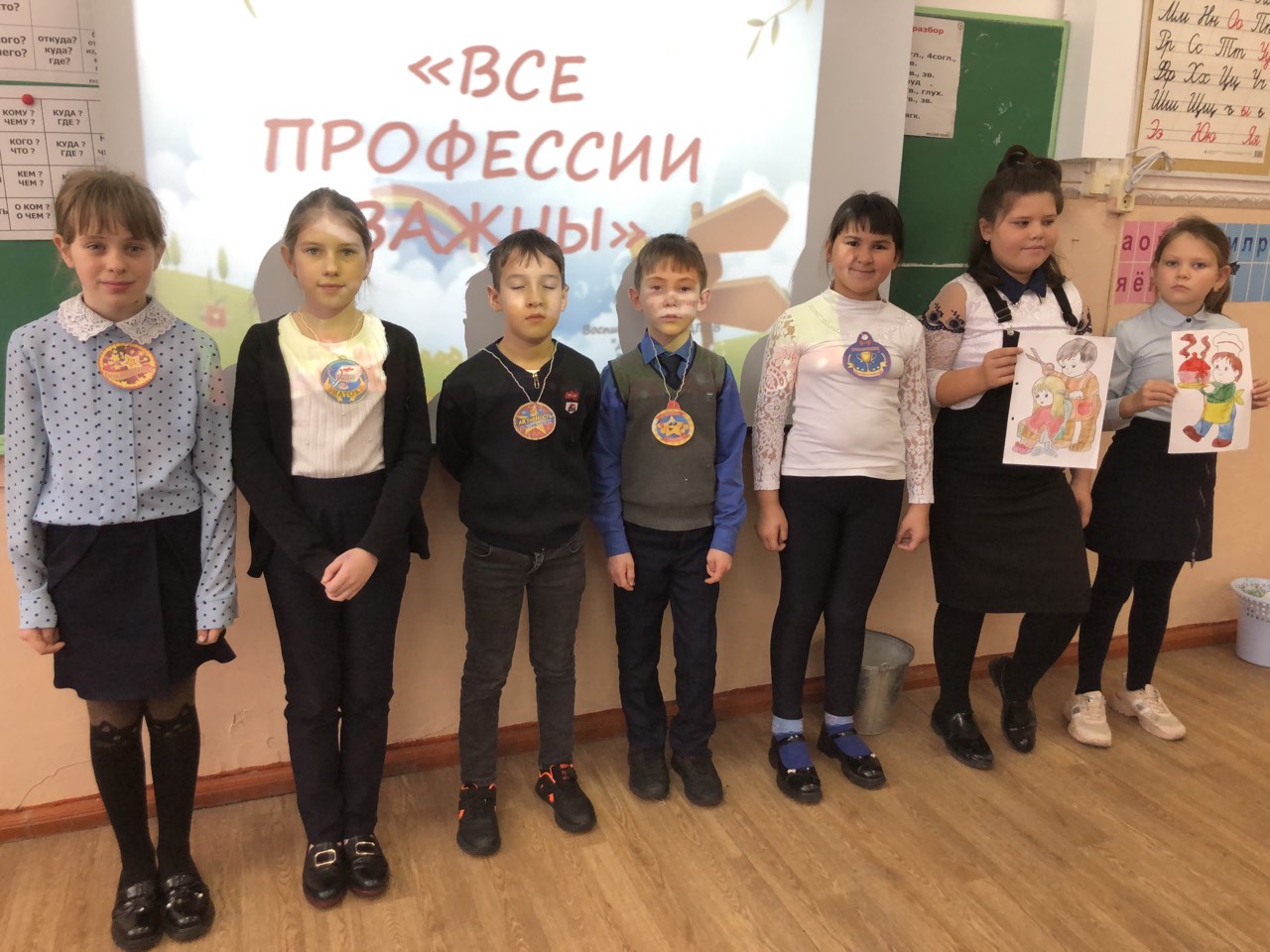 